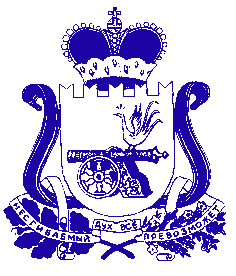 АДМИНИСТРАЦИЯ СМОЛЕНСКОЙ ОБЛАСТИП О С Т А Н О В Л Е Н И Еот 23.06.2022  № 402 Об утверждении Порядка предоставления субсидий юридическим лицам (за исключением государственных (муниципальных) учреждений) – работодателям и индивидуальным предпринимателям – работодателям, зарегистрированным на территории Смоленской области, на возмещение работодателю расходов на прохождение гражданином стажировки в рамках оказания государственной социальной помощи на основании социального контракта в рамках реализации  областной государственной программы «Социальная поддержка граждан, проживающих на территории Смоленской области»В соответствии со статьей 78 Бюджетного кодекса Российской Федерации, в целях реализации областной государственной программы «Социальная поддержка граждан, проживающих на территории Смоленской области», утвержденной постановлением Администрации Смоленской области от 28.11.2013 № 974,Администрация Смоленской области  п о с т а н о в л я е т:Утвердить прилагаемый Порядок предоставления субсидий юридическим лицам (за исключением государственных (муниципальных) учреждений) – работодателям и индивидуальным предпринимателям – работодателям, зарегистрированным на территории Смоленской области, на возмещение работодателю расходов на прохождение гражданином стажировки в рамках оказания государственной социальной помощи на основании социального контракта в рамках реализации областной государственной программы «Социальная поддержка граждан, проживающих на территории Смоленской области».Губернатор Смоленской области                                                                                      А.В. ОстровскийПОРЯДОКпредоставления субсидий юридическим лицам(за исключением государственных (муниципальных)учреждений) – работодателям ииндивидуальным предпринимателям – работодателям,зарегистрированным на территории Смоленской области,на возмещение работодателю расходов на прохождение гражданином стажировки в рамках оказаниягосударственной социальной помощи на основаниисоциального контракта в рамках реализации областной государственной программы «Социальная поддержка граждан, проживающихна территории Смоленской области»Настоящий Порядок устанавливает правила предоставления субсидий                  юридическим лицам (за исключением государственных (муниципальных) учреждений) – работодателям и индивидуальным предпринимателям – работодателям, зарегистрированным на территории Смоленской области, на возмещение работодателю расходов на прохождение гражданином стажировки в рамках оказания государственной социальной помощи на основании социального контракта в рамках реализации областной государственной программы «Социальная поддержка граждан, проживающих на территории Смоленской области» (далее также – субсидии).2. Настоящий Порядок определяет:- общие положения о предоставлении субсидий;-  условия и порядок предоставления субсидий;- требования к отчетности;- требования об осуществлении контроля за соблюдением условий и порядка предоставления субсидий и ответственности за их нарушение.Понятия, используемые в настоящем Порядке, применяются в значениях, определенных Федеральным законом «О государственной социальной помощи».Целью предоставления субсидий является возмещение работодателям затрат, связанных с проведением стажировки в рамках оказания государственной социальной помощи на основании социального контракта (далее – стажировка) гражданина, по результатам которой заключен трудовой договор, в размере фактически понесенных расходов, но не более минимального размера оплаты труда за один месяц с учетом размера страховых взносов, подлежащих уплате в государственные внебюджетные фонды, если указанное обязательство установлено социальным контрактом.Субсидии предоставляются в соответствии со сводной бюджетной росписью областного бюджета на текущий финансовый год и плановый период в пределах лимитов бюджетных обязательств, предусмотренных на цель, указанную в пункте 4 настоящего Порядка.6. Источником финансового обеспечения субсидий являются средства субсидии из федерального бюджета, предоставляемые в соответствии с Правилами предоставления и распределения субсидий из федерального бюджета бюджетам субъектов Российской Федерации на реализацию мероприятий, направленных                    на оказание государственной социальной помощи на основании               социального контракта, являющимися приложением № 86 к государственной программе Российской Федерации «Социальная поддержка граждан»,  утвержденной постановлением Правительства Российской Федерации                       от 15.04.2014 № 296,  и средства областного бюджета, предусмотренные                           на реализацию областной государственной программы «Социальная                     поддержка граждан, проживающих на территории Смоленской области», утвержденной постановлением Администрации Смоленской области от 28.11.2013 № 974.7. Главным распорядителем средств субсидий является Департамент  Смоленской области по социальному развитию (далее также – Департамент), до которого как получателя бюджетных средств областного бюджета доведены лимиты бюджетных обязательств.8. Субсидия предоставляется работодателям, относящимся к категории юридических лиц (за исключением государственных (муниципальных)       учреждений) и индивидуальных предпринимателей, зарегистрированным                     на территории Смоленской области, с которыми граждане, получившие государственную социальную помощь на основании социального контракта, заключили трудовой договор о прохождении гражданином стажировки в период действия социального контракта в течение срока, установленного социальным                                             контрактом (не более 3 месяцев), с последующим сохранением                                  занятости гражданина после завершения стажировки (далее – работодатели).9. Сведения о субсидиях размещаются на едином портале бюджетной системы Российской Федерации в информационно-телекоммуникационной сети «Интернет» в разделе «Бюджет» при формировании проекта областного закона об областном бюджете на соответствующий финансовый год и плановый период (проекта областного закона о внесении изменений в областной закон об областном бюджете на соответствующий финансовый год и плановый период).10. Предоставление субсидии осуществляется на основании соглашения о предоставлении субсидии (далее также – соглашение), заключенного между Департаментом и работодателем в соответствии с типовой формой соглашения, утвержденной приказом начальника Департамента бюджета и финансов Смоленской области.Проект соглашения размещается на официальном сайте Департамента в информационно-телекоммуникационной сети «Интернет» в течение 10 рабочих дней со дня утверждения настоящего Порядка.Условием предоставления субсидий является соответствие работодателя  категории, указанной в пункте 8 настоящего Порядка, и следующим требованиям:- отсутствие у работодателя недоимки по уплате налогов, сборов, страховых взносов, пеней, штрафов, процентов в бюджетную систему Российской Федерации по месту нахождения (месту нахождения его обособленных подразделений, месту нахождения принадлежащего ему недвижимого имущества и транспортных средств) на территории Смоленской области; - ненахождение работодателя – юридического лица в процессе реорганизации (за исключением реорганизации в форме присоединения к работодателю-юридическому лицу другого юридического лица), ликвидации, в отношении его не введена процедура банкротства, деятельность не приостановлена в порядке, предусмотренном законодательством Российской Федерации;- непрекращение деятельности работодателя - индивидуального предпринимателя в качестве индивидуального предпринимателя;- неполучение работодателем средств из областного бюджета на основании иных областных нормативных правовых актов на цель, указанную в пункте 4 настоящего Порядка;- наличие у работодателя сертификата электронно-цифровой подписи для последующего подписания соглашения в государственной интегрированной информационной системе управления общественными финансами «Электронный бюджет»;- отсутствие у работодателя просроченной задолженности перед областным бюджетом и просроченной задолженности по возврату в областной бюджет субсидий, бюджетных инвестиций, предоставляемых в том числе в соответствии с иными областными нормативными правовыми актами;- неотнесение работодателя – юридического лица к иностранному юридическому лицу, а также российскому юридическому лицу, в уставном (складочном) капитале которого доля участия иностранных юридических лиц, местом регистрации которых является государство или территория, включенные в утверждаемый Министерством финансов Российской Федерации перечень государств и территорий, предоставляющих льготный налоговый режим налогообложения и (или) не предусматривающих раскрытия и предоставления информации при проведении финансовых операций (офшорные зоны) в отношении таких юридических лиц, в совокупности превышает 50 процентов.Работодатели, претендующие на получение субсидий, должны соответствовать требованиям, указанным в абзацах втором – восьмом настоящего пункта, на дату подачи документов, указанную в пункте 12 настоящего Порядка.Для получения субсидии работодатель в срок до 1 декабря текущего финансового года представляет в Департамент следующие документы:заявление по форме согласно приложению № 1 к настоящему Порядку;информацию налогового органа об исполнении работодателем обязанности  по  уплате  налогов,  сборов,  страховых  взносов,  пеней,  штрафов, процентов, выданную налоговым органом или подписанную усиленной квалифицированной электронной подписью по состоянию не ранее 30 календарных дней до даты подачи документов;3) копию приказа (выписку из приказа) работодателя о приеме на работу гражданина с указанием периода стажировки, заверенную печатью работодателя (при наличии);4) копию трудового договора, заключенного с гражданином;5) копию сертификата электронно-цифровой подписи работодателя;6) выписку из Единого государственного реестра юридических лиц или Единого государственного реестра индивидуальных предпринимателей, предоставленную налоговым органом или полученную на сайте Федеральной налоговой службы (www.nalog.ru) в форме электронного документа в формате PDF, подписанного усиленной квалифицированной электронной подписью, по состоянию не ранее 30 календарных дней до даты подачи документов (представляется работодателем по собственной инициативе). В случае непредставления указанной выписки Департамент в течение 3 календарных дней с даты представления документов получает сведения из Единого государственного реестра юридических лиц или из Единого государственного реестра индивидуальных предпринимателей на сервисе «Предоставление сведений из ЕГРЮЛ/ЕГРИП о конкретном юридическом лице/индивидуальном предпринимателе в форме электронного документа» на сайте Федеральной налоговой службы (www.nalog.ru) в форме электронного документа в формате PDF, подписанного усиленной квалифицированной электронной подписью;7) информацию Фонда социального страхования Российской Федерации о состоянии расчетов по страховым взносам, пеням и штрафам работодателя, выданную по состоянию не ранее 30 календарных дней до даты подачи документов (представляется работодателем по собственной инициативе). В случае непредставления указанной информации Департамент в течение 2 календарных дней с даты представления документов направляет межведомственный запрос в федеральные органы исполнительной власти, территориальные органы федеральных органов исполнительной власти и подведомственные им организации в порядке, определенном федеральным законодательством;8) документ с указанием периода и времени стажировки гражданина (табель учета рабочего времени, выписка из расчетного листка);9) копии платежных поручений, подтверждающих перечисление работодателем заработной платы гражданину, проходившему стажировку в рамках заключенного социального контракта на оказание государственной социальной помощи, и уплату работодателем страховых взносов;10) согласие на обработку персональных данных по форме согласно приложению № 2 к настоящему Порядку (представляется  работодателем – индивидуальным предпринимателем).Документы, указанные в настоящем пункте, подаются в Департамент в одном экземпляре работодателем либо уполномоченным представителем работодателя на основании доверенности, оформленной в соответствии с федеральным законодательством.Работодатель несет ответственность за достоверность сведений, содержащихся в представляемых в Департамент документах.Копии представляемых работодателем документов должны быть заверены подписью и печатью работодателя (при наличии).Регистрация поданных для получения субсидии документов осуществляется специалистом Департамента, ответственным за делопроизводство, в интегрированной системе электронного документооборота и архива Администрации Смоленской области и органов исполнительной власти Смоленской области (далее – система электронного документооборота) в день представления указанных документов. Работодатель в течение 5 рабочих дней с даты подачи документов на получение субсидии имеет право отозвать поданное заявление при условии письменного уведомления об этом Департамента. Отзыв заявления регистрируется специалистом Департамента, ответственным за делопроизводство, в системе электронного документооборота в день поступления письменного уведомления.Представленные для получения субсидии документы обратно не возвращаются. Разглашение информации, содержащейся в представленных работодателем в соответствии с пунктом 12 настоящего Порядка документах, не допускается.Внесение дополнений, а также изменений в представленные работодателем документы не допускается. Работодатель вправе повторно подать документы на получение субсидии в соответствии с пунктом 12 настоящего Порядка после устранения причин, послуживших основанием для отказа в предоставлении субсидии, указанных в пункте 16 настоящего Порядка, но не позднее даты, указанной в пункте 12 настоящего Порядка.Расчет размера субсидии, представляемой работодателю в отношении одного гражданина, проходившего стажировку, осуществляется по следующей формуле:Sс = [(МРОТ + Вф) / Hр] x Hо, где:Sс – размер субсидии, предоставляемой работодателю в отношении одного гражданина, проходившего стажировку, рублей;МРОТ – величина минимального размера оплаты труда на соответствующий год, рублей;Вф – размер страховых взносов в государственные внебюджетные фонды, подлежащих уплате с величины минимального размера оплаты труда на соответствующий год, рублей;Hр – количество рабочих часов в текущем месяце, часов; Hо – количество фактически отработанных гражданином часов стажировки, установленное на основании представленных работодателем сведений, указанных в подпунктах 8, 9 пункта 12 настоящего Порядка, часов.Расчет размера субсидии, предоставляемой одному работодателю в отношении граждан, проходивших стажировку, определяется по следующей формуле:  Sс = Sс1 + Sс2 + Sс3 + ...Sn, где:S – размер субсидии, предоставляемой одному работодателю в отношении граждан, проходивших стажировку, рублей;Sс1 + Sс2 + Sс3 +...Sn – размеры субсидии, предоставляемой работодателю в отношении каждого конкретного гражданина, проходившего стажировку, рублей.Размер субсидии не должен превышать размера фактически понесенных расходов работодателя на проведение стажировки с учетом размера страховых взносов.15. Департамент в срок, не превышающий 7 рабочих дней со дня подачи документов, указанных в пункте 12 настоящего Порядка, рассматривает их на предмет отсутствия оснований для отказа в предоставлении субсидии, указанных в пункте 16 настоящего Порядка, и принимает решение о предоставлении субсидии либо об отказе в предоставлении субсидии, которое оформляется в форме приказа начальника Департамента.Решение о предоставлении субсидии либо об отказе в предоставлении субсидии доводится Департаментом до работодателя в письменном виде в срок, не превышающий 2 рабочих дней со дня принятия соответствующего решения.               В случае принятия решения о предоставлении субсидии Департамент в течение 5 рабочих дней со дня принятия данного решения заключает с работодателем соглашение.Соглашение заключается в государственной интегрированной информационной системе управления общественными финансами «Электронный бюджет».Субсидия перечисляется на расчетный счет работодателя, открытый в кредитной организации, в срок не позднее 10 рабочих дней после принятия Департаментом решения о предоставлении субсидии.16. Основаниями для отказа в предоставлении субсидии являются:- невыполнение работодателем условий предоставления субсидий, указанных в пункте 11 настоящего Порядка;- непредставление работодателем хотя бы одного из документов, указанных в пункте 12 настоящего Порядка (за исключением документов, указанных в подпунктах 6, 7 пункта 12 настоящего Порядка), и (или) несоответствие хотя бы одного из этих документов требованиям, установленным пунктом 12 настоящего Порядка;- недостоверность информации, содержащейся в документах, представленных работодателем. Проверка достоверности информации, содержащейся в документах, представленных работодателем, осуществляется путем ее сопоставления со сведениями, полученными от компетентного органа или организации, выдавших документ (документы), а также полученными иными способами, разрешенными федеральным законодательством.17. Оценка эффективности использования субсидии осуществляется на основании сравнения установленного соглашением и фактически достигнутого по итогам отчетного года значения следующего результата: сохранить работодателем в течение 1 года со дня заключения соглашения о предоставлении субсидии занятость за гражданами, прошедшими стажировку в текущем финансовом году.Показателем, необходимым для достижения указанного результата предоставления субсидии, является количество граждан, сохранивших занятость в течение 1 года со дня заключения соглашения о предоставлении субсидии (человек).Дата достижения результата предоставления субсидии устанавливается соглашением о предоставлении субсидии.18. Получатель субсидии в течение 3 рабочих дней с даты достижения результата предоставления субсидии, установленной соглашением, представляет в Департамент отчет о достижении результата предоставления субсидии. 19. Получатель субсидии несет ответственность за нецелевое использование средств субсидии в соответствии с федеральным законодательством.20. За нарушение условия и порядка предоставления субсидий, установленных настоящим Порядком и соглашением, устанавливаются следующие меры ответственности:- в случае нарушения получателем субсидии условия и порядка предоставления субсидий, установленных настоящим Порядком и соглашением, выявленного по фактам проверок, проведенных Департаментом и Департаментом Смоленской области по осуществлению контроля и взаимодействию с административными органами, субсидия подлежит возврату в областной бюджет в полном объеме на лицевой счет Департамента, открытый в Департаменте бюджета и финансов Смоленской области, в течение 30 календарных дней со дня получения требования Департамента о возврате субсидии в письменной форме;- в случае если получателем субсидии по истечении срока действия соглашения о предоставлении субсидии допущены нарушения обязательств по достижению результата предоставления субсидии, установленного соглашением, субсидия подлежит возврату в областной бюджет в течение 30 календарных дней со дня получения получателем субсидии соответствующего требования Департамента о возврате субсидии в письменной форме в размере, рассчитываемом по следующей формуле:Vвозврат = Si × (1 – Fi / Pi), где:Vвозврат – размер субсидии, подлежащей возврату;Si – размер субсидии, предоставленной i-му получателю субсидии в соответствии с соглашением (рублей);Fi – фактически достигнутое значение результата предоставления субсидии     i-м получателем субсидии;Pi – плановое значение результата предоставления субсидии i-го получателя субсидии, установленное соглашением.В случае невозврата получателем субсидии указанных средств в установленный срок в областной бюджет их взыскание осуществляется в соответствии с законодательством Российской Федерации.21. Департамент в пределах полномочий, определенных федеральным и областным законодательством, осуществляет проверки соблюдения порядка и условий предоставления субсидий их получателями, в том числе в части достижения результатов их предоставления. Департамент Смоленской области по осуществлению контроля и взаимодействию с административными органами осуществляет проверки соблюдения порядка и условий предоставления субсидий их получателями в соответствии со статьями 2681 и 2692 Бюджетного кодекса Российской Федерации.Приложение № 1к Порядку предоставления субсидий юридическим лицам (за исключением государственных (муниципальных) учреждений) – работодателям и индивидуальным предпринимателям – работодателям, зарегистрированным на территории Смоленской области, на возмещение работодателю расходов на прохождение гражданином стажировки в рамках оказания государственной социальной помощи на основании социального контракта в рамках реализации  областной государственной программы «Социальная поддержка граждан, проживающих на территории Смоленской области»ФормаНачальнику Департамента Смоленской области по социальному развитию________________________________(Ф.И.О.)ЗАЯВЛЕНИЕо предоставлении субсидии юридическим лицам (за исключением государственных (муниципальных) учреждений) – работодателям и индивидуальным предпринимателям – работодателям, зарегистрированным на территории Смоленской области, на возмещение работодателю расходов на прохождение гражданином стажировки в рамках оказания государственной социальной помощи на основании социального контракта в рамках реализации областной государственной программы «Социальная поддержка граждан, проживающих на территории Смоленской области»________________________________________________________________________(Ф.И.О., ИНН работодателя – индивидуального предпринимателя, полное наименование работодателя – юридического лица с указанием организационно-правовой формы, ИНН, адреса места нахождения)просит предоставить субсидию в размере _________________ (__________________)                                                                            (сумма цифрами)                        (сумма прописью)рублей _________ копеек на возмещение расходов на прохождение стажировки гражданином  ____________________________________________________________(Ф.И.О. гражданина)Расчетный счет ___________________________________________________________Наименование получателя  _________________________________________________Наименование банка  ______________________________________________________ИНН банка  ______________________________________________________________БИК банка  ____________________ кор. счет банка ____________________________Номер расчетного счета  ___________________________________________________Настоящим заявлением даю согласие на осуществление Департаментом Смоленской области по социальному развитию проверок соблюдения порядка и условий предоставления субсидии, в том числе в части достижения результатов ее предоставления, а также на осуществление органами государственного финансового контроля проверок соблюдения порядка и условий предоставления субсидии в соответствии со статьями 2681 и 2692 Бюджетного кодекса Российской Федерации. Достоверность представленной информации гарантирую.Приложения: 1.2.…________________________   _________________   ____________________________                      (должность)                                          (подпись)                                         (фамилия, инициалы)«___» __________ 20__ г.    М.П. (при наличии)Приложение № 2к Порядку предоставления субсидий юридическим лицам (за исключением государственных (муниципальных) учреждений) – работодателям и индивидуальным предпринимателям – работодателям, зарегистрированным на территории Смоленской области, на возмещение работодателю расходов на прохождение гражданином стажировки в рамках оказания государственной социальной помощи на основании социального контракта в рамках реализации  областной государственной программы «Социальная поддержка граждан, проживающих на территории Смоленской области»ФормаСОГЛАСИЕна обработку персональных данныхг. Смоленск                                                                           «___» ____________ _____ г.Я,  ________________________________________________________________ ,(Ф.И.О. полностью)зарегистрированный(ая) по адресу: ___________________________________________________________________________________________________________________,(индекс и адрес места регистрации согласно паспорту)паспорт серии  _______ № _____________, выдан _______________________________________________________________________________________________________,(орган, выдавший паспорт, и дата выдачи)даю свое согласие на обработку (сбор, систематизацию, накопление, хранение, уточнение, использование и передачу) моих персональных данных в соответствии с Федеральным законом от 27.07.2006 № 152-ФЗ «О персональных данных».______________         _________/_______________________________________/               (дата)                               (подпись)                                            (Ф.И.О. (полностью)УТВЕРЖДЕНпостановлением Администрации Смоленской областиот 23.06.2022 № 402